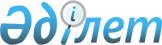 О внесении изменений в решение маслихата от 23 декабря 2010 года № 392 "О городском бюджете города Рудного на 2011-2013 годы"Решение маслихата города Рудного Костанайской области от 14 сентября 2011 года № 491. Зарегистрировано Управлением юстиции города Рудного Костанайской области 20 сентября 2011 года № 9-2-190

      В соответствии со статьей 106 Бюджетного кодекса Республики Казахстан от 4 декабря 2008 года, статьей 6 Закона Республики Казахстан от 23 января 2001 года "О местном государственном управлении и самоуправлении в Республике Казахстан" маслихат РЕШИЛ:



      1. Внести в решение маслихата "О городском бюджете города Рудного на 2011-2013 годы" от 23 декабря 2010 года № 392 (номер в Реестре государственной регистрации нормативных правовых актов 9-2-175, опубликованное 7 января 2011 года в городской газете "Рудненский рабочий") следующие изменения:



      в пункте 1 указанного решения:



      подпункт 1) изложить в новой редакции:

      "1) доходы – 8495380,0 тысяч тенге, в том числе по:

      налоговым поступлениям – 7553695,0 тысяч тенге;

      неналоговым поступлениям – 21544,0 тысячи тенге;

      поступлениям от продажи основного капитала – 295856,0 тысяч тенге;

      поступлениям трансфертов – 624285,0 тысяч тенге;";



      подпункт 2) изложить в новой редакции:

      "2) затраты – 8176491,0 тысяча тенге;";



      приложение 1 к указанному решению изложить в новой редакции согласно приложению к настоящему решению.



      2. Настоящее решение вводится в действие с 1 января 2011 года.      Председатель внеочередной

      сессии городского маслихата                Ф. Виноградов      Секретарь

      городского маслихата                       В. Лощинин      СОГЛАСОВАНО:      Исполняющий обязанности

      начальника государственного

      учреждения "Налоговое управление

      по городу Рудному Налогового

      департамента по Костанайской

      области Налогового комитета

      Министерства финансов

      Республики Казахстан"

      ___________________ Б. Алмагамбетов      Начальник государственного

      учреждения "Рудненский

      городской отдел финансов"

      акимата города Рудного

      ___________________ М. Дуспулов      Начальник государственного

      учреждения "Рудненский

      городской отдел экономики

      и бюджетного планирования"

      акимата города Рудного

      ____________________ С. Искуженов

Приложение        

к решению маслихата   

от 14 сентября 2011 года  

№ 491            Приложение 1      

к решению маслихата   

от 23 декабря 2010 года  

№ 392             Городской бюджет города Рудного на 2011 год
					© 2012. РГП на ПХВ «Институт законодательства и правовой информации Республики Казахстан» Министерства юстиции Республики Казахстан
				КатегорияКатегорияКатегорияКатегорияСумма,

тысяч

тенгеКлассКлассКлассСумма,

тысяч

тенгеПодклассПодклассСумма,

тысяч

тенгеНаименованиеСумма,

тысяч

тенгеI. Доходы 8495380,01Налоговые поступления7553695,0101Подоходный налог2971000,01012Индивидуальный подоходный налог2971000,0103Социальный налог2167172,01031Социальный налог2167172,0104Hалоги на собственность688303,01041Hалоги на имущество468226,01043Земельный налог29549,01044Hалог на транспортные средства190518,01045Единый земельный налог10,0105Внутренние налоги на товары,

работы и услуги1705849,01052Акцизы1194992,01053Поступления за использование

природных и других ресурсов474900,01054Сборы за ведение

предпринимательской и

профессиональной деятельности33547,01055Налог на игорный бизнес2410,0108Обязательные платежи, взимаемые

за совершение юридически значимых

действий и (или) выдачу

документов уполномоченными на

то государственными органами или

должностными лицами21371,01081Государственная пошлина21371,02Неналоговые поступления21544,0201Доходы от государственной

собственности19495,02011Поступления части чистого дохода

государственных предприятий695,02015Доходы от аренды имущества,

находящегося в государственной

собственности18800,0202Поступления от реализации

товаров (работ,услуг)

государственными учреждениями,

финансируемыми из

государственного бюджета12,02021Поступления от реализации товаров

(работ, услуг) государственными

учреждениями, финансируемыми из

государственного бюджета12,0204Штрафы, пени, санкции, взыскания,

налагаемые государственными

учреждениями,

финансируемыми из

государственного бюджета,

а также содержащимися и

финансируемыми из

бюджета (сметы расходов)

Национального

Банка Республики Казахстан5,02041Штрафы, пени, санкции, взыскания,

налагаемые государственными

учреждениями,финансируемыми из

государственного бюджета,

а также содержащимися и

финансируемыми из бюджета (сметы

расходов) Национального Банка

Республики Казахстан, за

исключением поступлений от

организаций нефтяного сектора5,0206Прочие неналоговые поступления2032,02061Прочие неналоговые поступления2032,03Поступления от продажи основного

капитала295856,0301Продажа государственного

имущества,закрепленного за

государственными учреждениями135483,03011Продажа государственного

имущества, закрепленного за

государственными учреждениями135483,0303Продажа земли и нематериальных

активов160373,03031Продажа земли150000,03032Продажа нематериальных активов10373,04Поступления трансфертов624285,0402Трансферты из вышестоящих органов

государственного управления624285,04022Трансферты из областного бюджета624285,0Функциональная группаФункциональная группаФункциональная группаФункциональная группаФункциональная группаСумма, тысяч

тенгеФункциональная подгруппаФункциональная подгруппаФункциональная подгруппаФункциональная подгруппаСумма, тысяч

тенгеАдминистратор бюджетных программАдминистратор бюджетных программАдминистратор бюджетных программСумма, тысяч

тенгеПрограммаПрограммаСумма, тысяч

тенгеНаименованиеСумма, тысяч

тенгеII. Затраты8176491,001Государственные услуги

общего характера145230,01Представительные,

исполнительные и другие

органы, выполняющие общие

функции государственного

управления104248,0112Аппарат маслихата района

(города областного значения)13098,0001Услуги по обеспечению

деятельности маслихата

района (города областного

значения)12598,0003Капитальные расходы

государственных органов500,0122Аппарат акима района (города

областного значения)62925,0001Услуги по обеспечению

деятельности акима района

(города областного значения)57848,0003Капитальные расходы

государственных органов5077,0123Аппарат акима района в

городе, города районного

значения, поселка, аула

(села), аульного (сельского)

округа28225,0001Услуги по обеспечению

деятельности акима района в

городе, города районного

значения, поселка, аула

(села), аульного (сельского)

округа27155,0022Капитальные расходы

государственных органов1070,02Финансовая деятельность26694,0452Отдел финансов района

(города областного значения)26694,0001Услуги по реализации

государственной политики в

области исполнения бюджета

района (города областного

значения) и управления

коммунальной собственностью

района (города областного

значения)16161,0004Организация работы по выдаче

разовых талонов и

обеспечение полноты сбора

сумм от реализации разовых

талонов6554,0011Учет, хранение, оценка и

реализация имущества,

поступившего в коммунальную

собственность3252,0018Капитальные расходы

государственных органов727,05Планирование и

статистическая деятельность14288,0453Отдел экономики и бюджетного

планирования района (города

областного значения)14288,0001Услуги по реализации

государственной политики в

области формирования и

развития экономической

политики, системы

государственного

планирования и управления

района (города областного

значения)14008,0004Капитальные расходы

государственных органов280,002Оборона4686,01Военные нужды4686,0122Аппарат акима района (города

областного значения)4686,0005Мероприятия в рамках

исполнения всеобщей воинской

обязанности4686,003Общественный порядок,

безопасность, правовая,

судебная, уголовно-

исполнительная деятельность11533,01Правоохранительная

деятельность11533,0458Отдел жилищно-коммунального

хозяйства, пассажирского

транспорта и автомобильных

дорог района (города

областного значения)11533,0021Обеспечение безопасности

дорожного движения в

населенных пунктах11533,004Образование3320471,01Дошкольное воспитание и

обучение576653,0464Отдел образования района

(города областного значения)576653,0009Обеспечение деятельности

организаций дошкольного

воспитания и обучения553553,0021Увеличение размера доплаты

за квалификационную

категорию учителям школ и

воспитателям дошкольных

организаций образования23100,02Начальное, основное среднее

и общее среднее образование2373258,0123Аппарат акима района в

городе, города районного

значения, поселка, аула

(села), аульного (сельского)

округа3408,0005Организация бесплатного

подвоза учащихся до школы и

обратно в аульной (сельской)

местности3408,0464Отдел образования района

(города областного значения)2369850,0003Общеобразовательное обучение2204582,0006Дополнительное образование

для детей165268,09Прочие услуги в области

образования370560,0464Отдел образования района

(города областного значения)87192,0001Услуги по реализации

государственной политики на

местном уровне в области

образования11175,0005Приобретение и доставка

учебников, учебно-

методических комплексов для

государственных учреждений

образования района (города

областного значения)17115,0012Капитальные расходы

государственных органов230,0015Ежемесячные выплаты денежных

средств опекунам

(попечителям) на содержание

ребенка сироты

(детей-сирот), и ребенка

(детей), оставшегося без

попечения родителей53222,0020Обеспечение оборудованием,

программным обеспечением

детей-инвалидов, обучающихся

на дому5450,0467Отдел строительства района

(города областного значения)283368,0037Строительство и

реконструкция объектов

образования283368,006Социальная помощь и

социальное обеспечение435508,02Социальная помощь374797,0451Отдел занятости и социальных

программ района (города

областного значения)374797,0002Программа занятости64031,0005Государственная адресная

социальная помощь9009,0006Жилищная помощь55547,0007Социальная помощь отдельным

категориям нуждающихся

граждан по решениям местных

представительных органов62494,0010Материальное обеспечение

детей-инвалидов,

воспитывающихся и

обучающихся на дому2848,0013Социальная адаптация лиц, не

имеющих определенного

местожительства64477,0015Территориальные центры

социального обслуживания

пенсионеров и инвалидов77548,0016Государственные пособия на

детей до 18 лет7022,0017Обеспечение нуждающихся

инвалидов обязательными

гигиеническими средствами и

предоставление услуг

специалистами жестового

языка, индивидуальными

помощниками в соответствии с

индивидуальной программой

реабилитации инвалида18000,0023Обеспечение деятельности

центров занятости13821,09Прочие услуги в области

социальной помощи и

социального обеспечения60711,0451Отдел занятости и социальных

программ района (города

областного значения)60711,0001Услуги по реализации

государственной политики на

местном уровне в области

обеспечения занятости и

реализации социальных

программ для населения53093,0011Оплата услуг по зачислению,

выплате и доставке пособий и

других социальных выплат860,0021Капитальные расходы

государственных органов6758,007Жилищно-коммунальное

хозяйство580584,01Жилищное хозяйство201685,0458Отдел жилищно-коммунального

хозяйства, пассажирского

транспорта и автомобильных

дорог района (города

областного значения)8346,0003Организация сохранения

государственного жилищного

фонда8346,0467Отдел строительства района

(города областного значения)193339,0003Строительство и (или)

приобретение жилья

государственного

коммунального жилищного

фонда125432,0004Развитие, обустройство и

(или) приобретение

инженерно-коммуникационной

инфраструктуры67907,02Коммунальное хозяйство270832,0458Отдел жилищно-коммунального

хозяйства, пассажирского

транспорта и автомобильных

дорог района (города

областного значения)40417,0012Функционирование системы

водоснабжения и

водоотведения10417,0026Организация эксплуатации

тепловых сетей, находящихся

в коммунальной собственности

районов (городов областного

значения)30000,0467Отдел строительства района

(города областного значения)230415,0005Развитие коммунального

хозяйства230415,03Благоустройство населенных

пунктов108067,0123Аппарат акима района в

городе, города районного

значения, поселка, аула

(села), аульного (сельского)

округа10749,0008Освещение улиц населенных

пунктов4514,0009Обеспечение санитарии

населенных пунктов225,0011Благоустройство и озеленение

населенных пунктов6010,0458Отдел жилищно-коммунального

хозяйства, пассажирского

транспорта и автомобильных

дорог района (города

областного значения)97318,0015Освещение улиц в населенных

пунктах31434,0016Обеспечение санитарии

населенных пунктов34832,0017Содержание мест захоронений

и захоронение безродных5000,0018Благоустройство и озеленение

населенных пунктов26052,008Культура, спорт, туризм и

информационное пространство360752,01Деятельность в области

культуры82958,0455Отдел культуры и развития

языков района (города

областного значения)75889,0003Поддержка

культурно-досуговой работы75889,0467Отдел строительства района

(города областного значения)7069,0011Развитие объектов культуры7069,02Спорт160679,0465Отдел физической культуры и

спорта района (города

областного значения)160679,0005Развитие массового спорта и

национальных видов спорта154328,0006Проведение спортивных

соревнований на районном

(города областного значения)

уровне6351,03Информационное пространство90236,0455Отдел культуры и развития

языков района (города

областного значения)65936,0006Функционирование районных

(городских) библиотек50388,0007Развитие государственного

языка и других языков

народов Казахстана15548,0456Отдел внутренней политики

района (города областного

значения)24300,0002Услуги по проведению

государственной

информационной политики

через газеты и журналы 9800,0005Услуги по проведению

государственной

информационной политики

через телерадиовещание14500,09Прочие услуги по организации

культуры, спорта, туризма и

информационного пространства26879,0455Отдел культуры и развития

языков района (города

областного значения)7931,0001Услуги по реализации

государственной политики на

местном уровне в области

развития языков и культуры7881,0010Капитальные расходы

государственных органов50,0456Отдел внутренней политики

района (города областного

значения)14061,0001Услуги по реализации

государственной политики на

местном уровне в области

информации, укрепления

государственности и

формирования социального

оптимизма граждан11461,0003Реализация региональных

программ в сфере молодежной

политики1000,0006Капитальные расходы

государственных органов1600,0465Отдел физической культуры и

спорта района (города

областного значения)4887,0001Услуги по реализации

государственной политики на

местном уровне в сфере

физической культуры и спорта4887,010Сельское, водное, лесное,

рыбное хозяйство, особо

охраняемые природные

территории, охрана

окружающей среды и животного

мира, земельные отношения35607,01Сельское хозяйство24707,0467Отдел строительства района

(города областного значения)15670,0010Развитие объектов сельского

хозяйства15670,0474Отдел сельского хозяйства и

ветеринарии района (города

областного значения)9037,0001Услуги по реализации

государственной политики на

местном уровне в сфере

сельского хозяйства и

ветеринарии5617,0006Организация санитарного убоя

больных животных71,0007Организация отлова и

уничтожения бродячих собак и

кошек3133,0012Проведение мероприятий по

идентификации

сельскохозяйственных

животных216,06Земельные отношения9401,0463Отдел земельных отношений

района (города областного

значения)9401,0001Услуги по реализации

государственной политики в

области регулирования

земельных отношений на

территории района (города

областного значения)9281,0007Капитальные расходы

государственных органов120,09Прочие услуги в области

сельского, водного, лесного,

рыбного хозяйства, охраны

окружающей среды и земельных

отношений1499,0474Отдел сельского хозяйства и

ветеринарии района (города

областного значения)1499,0013Проведение

противоэпизоотических

мероприятий1499,011Промышленность,

архитектурная,

градостроительная и

строительная деятельность30680,02Архитектурная

градостроительная и

строительная деятельность30680,0467Отдел строительства района

(города областного значения)14331,5001Услуги по реализации

государственной политики на

местном уровне в области

строительства13732,0017Капитальные расходы

государственных органов599,5468Отдел архитектуры и

градостроительства района

(города областного значения)16348,5001Услуги по реализации

государственной политики в

области архитектуры и

градостроительства на

местном уровне 6270,0003Разработка схем

градостроительного развития

территории района и

генеральных планов

населенных пунктов10000,0004Капитальные расходы

государственных органов78,512Транспорт и коммуникации378385,01Автомобильный транспорт378385,0123Аппарат акима района в

городе, города районного

значения, поселка, аула

(села), аульного (сельского)

округа2680,0013Обеспечение функционирования

автомобильных дорог в

городах районного значения,

поселках, аулах (селах),

аульных (сельских) округах2680,0458Отдел жилищно-коммунального

хозяйства, пассажирского

транспорта и автомобильных

дорог района (города

областного значения)375705,0022Развитие транспортной

инфраструктуры121969,6023Обеспечение функционирования

автомобильных дорог253735,413Прочие70323,13Поддержка

предпринимательской

деятельности и защита

конкуренции5048,0469Отдел предпринимательства

района (города областного

значения)5048,0001Услуги по реализации

государственной политики на

местном уровне в области

развития предпринимательства

и промышленности5048,09Прочие65275,1451Отдел занятости и социальных

программ района (города

областного значения)15600,0022Поддержка частного

предпринимательства в рамках

программы "Дорожная карта

бизнеса 2020"15600,0452Отдел финансов района

(города областного значения)27410,1012Резерв местного

исполнительного органа

района (города областного

значения) 27410,1458Отдел жилищно-коммунального

хозяйства, пассажирского

транспорта и автомобильных

дорог района (города

областного значения)22265,0001Услуги по реализации

государственной политики на

местном уровне в области

жилищно-коммунального

хозяйства, пассажирского

транспорта и автомобильных

дорог21180,0013Капитальные расходы

государственных органов1085,015Трансферты2802731,91Трансферты2802731,9452Отдел финансов района

(города областного значения)2802731,9006Возврат неиспользованных

(недоиспользованных) целевых

трансфертов1412,9007Бюджетные изъятия2800411,0024Целевые текущие трансферты в

вышестоящие бюджеты в связи

с передачей функций

государственных органов из

нижестоящего уровня

государственного управления

в вышестоящий908,0III. Чистое бюджетное

кредитование0,0IV. Сальдо по операциям с

финансовыми активами177730,0Приобретение финансовых

активов177730,013Прочие177730,09Прочие177730,0452Отдел финансов района

(города областного значения)177730,0014Формирование или увеличение

уставного капитала

юридических лиц177730,0V. Дефицит (профицит)

бюджета141159,0VI. Финансирование дефицита

(использование профицита)

бюджета-141159,0